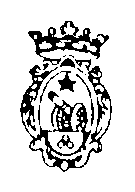 Comune di VeglieProvincia di LecceTel 0832/969597 - Fax 0832/966236 P.IVA 00462560756SETTORE AFFARI GENERALI, LEGALI E SERVIZI ALLA PERSONASERVIZIO EDUCATIVO CULTURALEIl sottoscritto ___________________________________________ genitoredell’alunno/a __________________________________________  residentein  Via  __________________________________________ n. _________ tel._________________________  frequentante la classe ______________Tempo _________________ dell’Istituto Comprensivo Statale Polo ______;C H I E D Eche  il  proprio  figlio  usufruisca  del  servizio   scuolabus  per  l’anno  scolastico  2016/2017.S I     I  M P E G N AAd accompagnare ed a riprendere il proprio figlio dalla fermata di appartenenza.D I C H I A R ADi esonerare l’Amministrazione Comunale ed il personale preposto al servizio, da ogni responsabilità civile e penale derivante dall’obbligo di cui sopra.Veglie lì, _____________________Firma del Genitore                                                                                                                __________________________Comune di VeglieProvincia di LecceTel 0832/969597 - Fax 0832/966236 P.IVA 00462560756  SETTORE AFFARI GENERALI, LEGALI ESERVIZI ALLA PERSONASERVIZIO EDUCATIVO CULTURALEIl sottoscritto ________________________________________ genitore dell’alunno _________________________________________   nato il ______________________residente in Via________________________________ tel.______________________frequentante  dell’Infanzia di Via ___________________________________;C H I E D Eche  il  proprio  figlio  usufruisca  del  servizio  scuolabus  per  l’anno scolastico 2016/17 S I    I M P E G N AAd accompagnare ed a riprendere il proprio figlio dalla fermata di appartenenza.D I C H I A R ADi esonerare l’Amministrazione Comunale ed il personale preposto al servizio, da ogni responsabilità civile e penale derivante dall’obbligo di cui sopra. Veglie lì, _____________                                                                                                  Firma del Genitore                                                                                                                                   _______________________________Comune di VeglieProvincia di LecceTel 0832/969597 - Fax 0832/966236 P.IVA 00462560756RICHIESTA DI TRASPORTO SCOLASTICOSCUOLA MEDIAANNO SCOLASTICO 2016/2017AL SIGNOR SINDACO DEL COMUNE DI VEGLIE__l __ sottoscritt ___  ______________________________________________________________ residente a Veglie in Via  _________________________________________________ n. ______ Tel.:_______________________ padre/madre/tutore dello studente ________________________________________________  nato a ___________________________ il ____________________ , frequentante il _______ anno della Scuola Secondaria di I grado del _________Polo ;C H I E D EL’ammissione al servizio comunale di trasporto scolastico  per l’anno scolastico __________________l___ sottoscritt___ si impegna al pagamento della tariffa dovuta nella misura stabilita dall’Amministrazione Comunale.___l ___ sottoscritt___ dichiara altresì di essere a conoscenza delle seguenti norme che regolano il comportamento a bordo dello studente e di accettarle tutte senza riserva alcuna:Gli utenti che tengono comportamenti irrispettosi o tali da turbare il buon andamento del servizio o da compromettere la sicurezza degli altri trasportati, saranno oggetto di richiamo scritto tramite comunicazione alla famiglia e agli Organi scolastici competenti.In caso di recidiva il soggetto sarà una prima volta sospeso dal servizio per una settimana e in seguito verrà definitivamente e tassativamente escluso dalla fruizione del servizio, senza alcun rimborso per quanto eventualmente non usufruito.In caso di danni arrecati al mezzo, i genitori saranno chiamati a risarcire il danno alla ditta proprietaria del veicoli.Di esonerare l’Amministrazione da qualsiasi responsabilità per inconvenienti che potrebbero verificarsi, all’uscita dalla scuola,  in attesa dell’arrivo del pullman.Veglie, lì ______________________                                                FIRMA______________________                                                         - AL SINDACO                                                         - ALL’ UFFICIO SCUOLA                                                                                         SEDE Il sottoscritto _______________________________________________ genitore dell’alunno/a ______________________________________________ residente  in Via __________________________________ frequentante la classe _________del Circolo  Didattico ____________________________________________________;A U T O R I Z Z Ail personale preposto al servizio trasporto scolastico  a lasciare il proprio figlio alla fermata di appartenenza,  anche senza la presenza di un genitore,  qualora impossibilitato per  motivi di lavoro, assumendosi ogni responsabilità per qualsiasi inconveniente che potrebbe verificarsi durante il tragitto dalla fermata alla propria abitazione. Veglie, _____________________                                                                         Firma del Genitore                                                                  _____________________________         